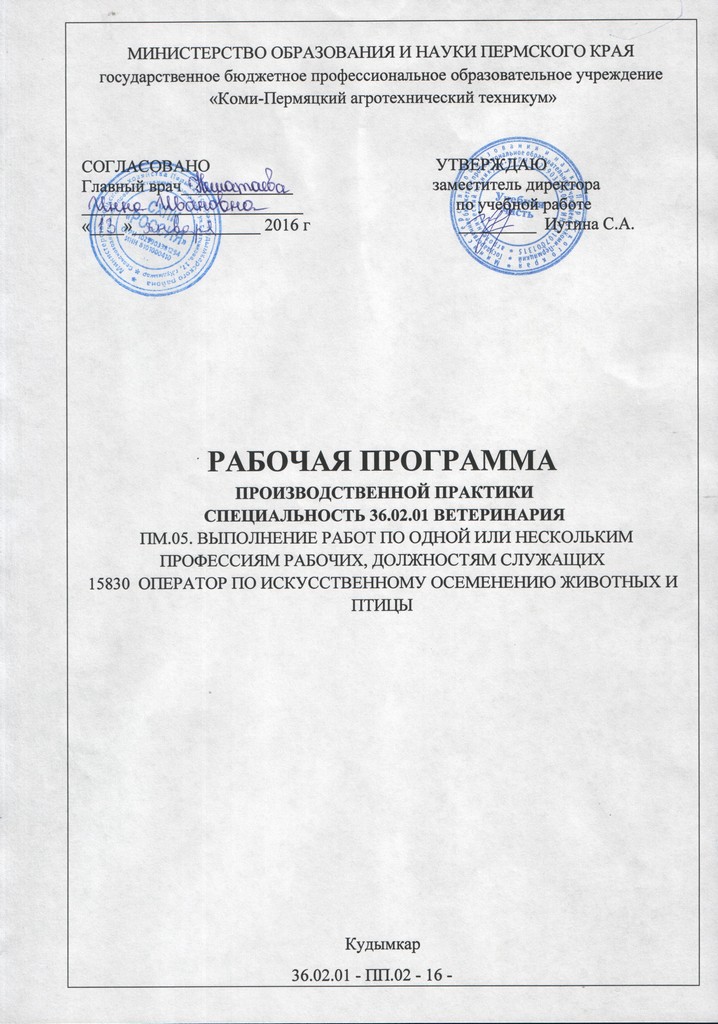 МИНИСТЕРСТВО ОБРАЗОВАНИЯ И НАУКИ ПЕРМСКОГО КРАЯгосударственное бюджетное профессиональное образовательное учреждение  «Коми-Пермяцкий агротехнический техникум»СОГЛАСОВАНО                                                     УТВЕРЖДАЮГлавный врач_____________                                 заместитель директора __________________________                                    по учебной работе«____»_______________ 2016 г                                   _________  Иутина С.А.                                                                                                                            РАБОЧАЯ ПРОГРАММА ПРОИЗВОДСТВЕННОЙ ПРАКТИКИ    СПЕЦИАЛЬНОСТЬ 36.02.01 ВЕТЕРИНАРИЯ  ПМ.05. ВЫПОЛНЕНИЕ РАБОТ ПО ОДНОЙ ИЛИ НЕСКОЛЬКИМ ПРОФЕССИЯМ РАБОЧИХ, ДОЛЖНОСТЯМ СЛУЖАЩИХ    15830  ОПЕРАТОР ПО ИСКУССТВЕННОМУ ОСЕМЕНЕНИЮ ЖИВОТНЫХ И ПТИЦЫ Кудымкар РАССМОТРЕНОцикловой комиссией ветеринарных дисциплин и МДК    протокол №  01 от « 26 » августа 2015 г.  _________  Никитина В.А.Организация-разработчик: ГБПОУ «Коми-Пермяцкий агротехнический техникум»Разработчики:Никитина Вера Анатольевна – преподаватель ГБПОУ «Коми-Пермяцкий агротехнический техникум» Рабочая программа производственной практики разработана на основе:- Федерального государственного образовательного стандарта среднего профессионального образования по специальности 36.02.01 Ветеринария;- Положения о практике обучающихся, осваивающих основные профессиональные образовательные программы среднего профессионального образования, утвержденным приказом Министерства образования и науки РФ от 18 апреля 2013 г. № 291.  - Положения об учебной и производственной практике обучающихся, осваивающих основные профессиональные образовательные программы среднего профессионального образования Коми-Пермяцкого агротехнического техникума, утвержденного директором от 26 августа 2015 г.   СОДЕРЖАНИЕ 1. паспорт  РАБОЧЕЙ ПРОГРАММЫ производственной   ПРАКТИКИ1.1. Область применения программыРабочая программа производственной практики является частью основной профессиональной образовательной программы в соответствии с ФГОС СПО по специальности 36.02.01 Ветеринария в части освоения квалификации ветеринарный фельдшер и основных видов профессиональной деятельности (ВПД): выполнения работ по одной или нескольким профессиям рабочих, должностям служащих 15830 оператор по искусственному осеменению животных и птицы. Рабочая  программа производственной практики может быть использована в профессиональной подготовке по специальности 35.02.01 Зоотехния, а также при разработке программ дополнительного профессионального образования в сфере ветеринарной деятельности. 1.2. Цели и задачи производственной практики: Практика по профилю специальности направлена на закрепление и совершенствование приобретенных в процессе обучения профессиональных умений обучающихся по специальности, развитие общих и профессиональных компетенций, освоение современных производственных процессов, адаптация обучающихся к конкретным условиям деятельности организаций различных организационно-правовых форм и приобретение практического опыта.  Требования к результатам освоения производственной практикиВ результате прохождения производственной практики в рамках  профессионального модуля обучающихся должен приобрести практический опыт работы:- подготовки инструментов и оборудования для осеменения самок;- искусственного осеменения животных. - ведения ветеринарной документации; 1.3. Количество часов на освоение программы производственной   практики:Всего – 108 часов, в том числе: в рамках освоения ПМ 05. - 108 часов2. результаты освоения программы производственной практикиРезультатом освоения программы производственной  практики является освоение обучающимися  профессиональных и общих компетенций в рамках модулей ППССЗ СПО по основным видам профессиональной деятельности (ВПД): выполнения работ по одной или нескольким профессиям рабочих, должностям служащих 15830 оператор по искусственному осеменению животных и птицы. 3. Содержание производственной практики4. условия реализации рабочей программЫ производственной ПРАКТИКИ4.1. Требования к условиям проведения производственной практикиРеализация рабочей программы производственной практики   предполагает проведение производственной практики на предприятиях /организациях на основе  прямых договоров, заключаемых между образовательным учреждением и каждым предприятием /организацией, куда направляются обучающиеся.4.2. Общие требования к организации образовательного процессаПрактика проводится рассредоточено в рамках  профессионального модуля. Условиям допуска обучающихся к производственной практики является основная учебная практика.4.3. Кадровое обеспечение образовательного процессаОрганизацию и руководство производственной практикой по профилю специальности осуществляют руководители практики от техникума и от организации.Преподаватели, осуществляющие непосредственное руководство производственной практикой обучающихся, должны иметь высшее   профессиональное образование по профилю специальности, проходить обязательную стажировку в профильных организациях не реже 1-го раза в 3 года.5. Контроль и оценка результатов освоения производственной  ПРАКТИКИАттестация по итогам производственной практики проводится с учетом  результатов, подтверждаемых документами соответствующих организаций. Формой аттестации производственной практики является дифференцированный зачет, который выставляется руководителем практики от учебного заведения на основании наблюдения за самостоятельной работой практиканта, характеристики и положительной оценки руководителя практики от организации. Аттестация по итогам производственной практики проводится с учетом   результатов, подтверждаемых документами соответствующих организаций. Формой отчета является:- договор с организацией;- отчет (дневник) по практике;- характеристика от организации;- аттестационный лист;- отзыв студента о прохождении практики;- документы по профориентации. Производственная практика завершается дифференцированным зачетом при условии: положительного аттестационного листа по практике руководителей практики  от  организации  и  образовательной организации об уровне освоения профессиональных компетенций; наличия положительной характеристики на обучающегося  по   освоению   общих   компетенций   в   период    прохождения практики; полноты и своевременности представления дневника практики и отчета о практике в соответствии с заданием на практику.Результаты освоения общих и профессиональных компетенций по каждому профессиональному модулю фиксируются в документации, которая разрабатывается образовательным учреждением самостоятельно.ХАРАКТЕРИСТИКАо прохождении производственной практики Обучающегося _____________________________________________ Группы  __________________Проходил(а) практику в период с _____________________  по   ______________________________в организации _____________________________________________________________________при _______________________________________________________________________________Администрация организации удостоверяет следующие сведения об обучающемся:1. Правила техники безопасности изучил, экзамен сдал « __ » ______________ 2016 года  2. Во время прохождения производственной практики работал ___________________________                                                                                                                                                                                                должность3. Трудовая дисциплина - за время практики проявил(а) себя (ответственно/ безответственно,  исполнительно/неисполнительно,   коммуникабельно/замкнуто,  доброжелательно/нагло и т. п.)  __________________________________________________________________________________Показал(а) себя как _____________________________________________________  специалист.К работе относился(ась)  ____________________________________________________________Дневник практики вел(а) ____________________________________________________________Отчёт по практике составлен в соответствии с программой практики.Обучающийся  сформировал  общие и профессиональные компетенции, приобрел практический опыт (из программы практики): ____________________________________________________________________________________________________________________________________________________________________________________________________________________________________________________________________________________________________________________________________________________________________________________________________________________________________________________________________________________________________________________________________________________________________________________________________________________________________________________________________________________________________________________________________________________________________________________________________________________________________________________________________________________________________________________________________________________________________________________________________________________________________________________________________________________________________________________________________________________Цели и задачи практики (достигнуты, достигнуты не в полном объёме, другой вариант) ___________________________________________________________________________________Характеристика места практики (соответствует действительности, др. вариант) ____________В целом отчёт выполнен на (высоком, среднем, достаточном, др. вариант) _________ уровне.Руководитель практики от организации (должность) _____________________________________Отзыв обучающегося о прохождении практикиФ.И.О.  обучающегося___________________________________________________Организация __________________________________________________________Полностью выполнены задания, предусмотренные программой производственной   практики:__________________________________________________________________________________________________________________________________________________________________________________________________________________________________________________________________________________________________________________________________________________________Какие практические навыки  и умения отработаны хорошо:__________________________________________________________________________________________________________________________________________________________________________________________________________________Какие практические навыки и умения недостаточно отработаны (указать причину):______________________________________________________________________________________________________________________________________________________________________________________________________________________________________________________________________________________________________________________________________________________________Соблюдение  в организации правил внутреннего трудового распорядка (трудовой дисциплины) и требований охраны труда и правил пожарной безопасности:________________________________________________________________________________________________________________________________________________________________________________________________________________________________________________________________________________________Новые технологии производства:________________________________________________________________________________________________________________________________________________________________________________________________________________________________________________________________________________________Предложения:____________________________________________________________________________________________________________________________________________________________________________________________________________________________________________________________________________ГБПОУ «Коми-Пермяцкий агротехнический техникум»Аттестационный лист по производственной практикеобучающегося ________________________________________________________,ФИОIII курса по специальности 36.02.01 ВЕТЕРИНАРИЯ успешно прошел(ла) производственную практику ПП.03 в объеме 3 недели (108 часа)  с « 28 » марта 2016 г. по « 16 » апреля 2016 г.В организации  _____________________________________________________наименование организации, юридический адресВиды и качество выполнения работ в период производственной практики   М.П.	                                               Подпись:СТРУКТУРА ОТЧЕТА (ДНЕВНИКА) И ЕГО ЭЛЕМЕНТЫОБЩИЕ ПОЛОЖЕНИЯОтчетные материалы включают в себя документы текущего и итогового контроля прохождения  практики, а именно: отчет и дневник прохождения практики.Отчет является основным отчетным документом по практике, который содержит систематизированные данные о практике. Структура и оформление отчета устанавливается в соответствии с требованиями, предусмотренными Единой системой конструкторской документации (ЕСКД) и Единой системой программной документации (ЕСПД). Объем отчета составляет 20-80 страниц печатного текста.ОБЩИЕ ТРЕБОВАНИЯ К ОФОРМЛЕНИЮ ОТЧЕТАОтчет выполняется на стандартных листах формата А 4, каждый из которых имеет рамку и основную надпись (с левой  стороны – , с других – ).Общий объем:по получению первичных профессиональных навыков – до 30 стр. рукописного или до 20 стр. машинописного текста;по преддипломной практике соответственно 60 – 70 стр. или 50 – 60 стр.Текст выполняется на одной стороне листа А4 белой бумаги:при рукописном – черными чернилами или пастой чертежным шрифтом с наклоном h5; высота прописных букв , а строчных ;при печатном способе – шрифт Times New Roman высотой 12 пт в 1,5 межстрочный интервал.Расстояние от рамки в начале и в конце строк – не менее . А расстояние от рамки верхней или нижней строчки текста не менее 10мм.Абзацы в тексте – .Опечатки или неточности, обнаруженные в процессе подготовки отчета, допускается исправлять подчисткой или закрашиванием белой краской и нанесением на том же месте исправленного текста.В тексте не допускается применение:оборотной разговорной речи;сокращения слов, кроме установленных правилами.В отчете над рамкой указывают шифр: Пример: 36.02.01-ПП.01.01-16-ХХ;               36.02.01-ПП.02-16-ХХХ;               36.02.01-ПП.03-16-ХХХ.Где 36.02.01 – код специальности;ПП – аббревиатура производственной практики;ПП.01.01 – индекс практики для получения первичных профессиональных  навыков;ПП.02 – индекс практики по профилю специальности;ПП.03 – индекс преддипломной практики;16 – текущий год  выполнения отчета;XXX – номер зачетной книжки.      СТРУКТУРА ОТЧЕТА Структурными элементами отчета по итогам практики являются:Титульный лист.Содержание.Приложение А Копия приказа о зачислении обучающего на практику в организацию, договор, программа практики, аттестационный лист, характеристика.Введение.Основная часть.Приложение Б Дневник практики.Индивидуальное задание.Отзыв обучающегося о прохождении практики.Список использованных источников.10) Приложения.Титульный лист является первой страницей отчета и включается в общую нумерацию, но номер не проставляется.Титульный лист содержит следующие реквизиты:- наименование министерства (ведомства);- наименование учебного заведения;- код и наименование специальности;- наименование вида отчета;- сведения  о составителе отчета;- сведения о руководителе практики от организации и его оценка;- сведения о руководителе практики от учебного заведения и его оценка;- город и год выполнения отчета.Параметры страницы:- левое поле – ;- верхнее и нижнее – ;- правое – .Печать организации на титульном листе должна полностью читаться и закрывать частично наименование должности.Содержание размещают на отдельной пронумерованной странице (записывается симметрично тексту).Приложение А - копия приказа о зачислении обучающего на практику в организацию, договор, программа практики, аттестационный лист, характеристика (наверху копии посередине указывают «ПРИЛОЖЕНИЕ А»).Введение должно содержать общие положения о практике, цели и задачи практики (записывается симметрично тексту).Основная часть отчета по практике характеристику хозяйства; и структуру; должностные инструкции ведущих специалистов; описание технологии работ, выполняемых в период практики; перечень оборудования инструмента используемых во время работы; материально-техническое снабжение; формы оплаты труда; охрана труда и ТБ в организации.Приложение Б Дневник практики является документом, имеющим самостоятельное значение, на титульном листе наверху   посередине  страницы указывают «ПРИЛОЖЕНИЕ Б».Отзыв обучающегося о прохождении практики делают выводы по итогам практики, дают оценку полноты поставленных задач за период практики.Список использованных источников должен содержать сведения об источниках, использованных при составлении отчета в соответствии с требованиями ГОСТ 7.1 (записывается симметрично тексту):нормативная литература;справочная литература;учебники;учебные пособия.Приложения могут быть включены материалы, поясняющие, уточняющие, дополняющие текст отчета (таблицы, схемы, иллюстрированный материал, описание оборудования, инструкции). Приложение оформляется как продолжение текста отчета. При ссылке на приложение в тексте пишут слово «приложение» и указывают номер приложения (согласно приложению Д). Приложение обозначают заглавными буквами русского алфавита.СТРУКТУРА ДНЕВНИКАВ дневнике ведутся записи в соответствии с выполнением программы практики. Дневник отражает работу, выполненную обучающимся за каждый день. В нём должен быть указан полностью объём, содержание и сущность выполненных работ, и все его графы заполняются ежедневно. Записи в дневнике должны быть краткими, но содержательными, особенно при описании техники проводимых профилактических мероприятий и других работ. Подробное описание техники проводимых мероприятий в повторных случаях не проводится, если она не отличается  описанной первоначально.В дневнике  ведут записи всех видов работ, которые выполняются в процессе прохождения производственной практики. Записи должны быть грамотными, логичными, четкими и аккуратными. При внесении записей следует избегать внесения теоретического материала. Дневник имеет 6 граф, в которые делают краткие записи о выполненном мероприятии. В дневник записывается также другая работа проводимая практикантом. В графу 1 «Номер по порядку» – ставят день практики.В графу 2  «Дата»  вносится информация о дате     проведения мероприятия.В графу 3 «Место проведения»  вносится информация о месте (поселок, название объекта, фермы, комплекса) проведения мероприятия.В графу 4 «Содержание работы»  вносится наименование выполняемого задания, практической работы. В графу 5 «Описание работы» записывается ход выполнения задания. Информация должна быть изложена последовательно, кратко, логично. Вносится перечень документов, оборудования, инструментария, которые использовались при выполнении задания. При описании хода выполнения задания необходимо избегать сложных терминов. Описание  задания должно давать четкое представление о характере, важности и результативности выполненного задания.В графе 6  «Примечание» делаются записи руководителям практики от хозяйства (предприятия, учреждения) и от  техникума.Рекомендации по оформлению дневника:- все вносимые записи делаются от лица, выполняющего задания;- не допускается в графах писать слово «Тема»;- записи проводят черной пастой или черной гелиевой;- допускается  верстка  дневника   на   компьютере,   в   этом  случае придерживаться следующим рекомендациям: ориентация листа – книжная, размер листа А4, с левой стороны , с других сторон 0,5; шрифт Times New Roman; размер шрифта 14, в таблицах 12.Титульный лист оформляется в книжной ориентации листа,   в обязательном порядке заверяется подписью и печатью руководителя производственной практики от предприятия (учреждения).Работа,  выполненная  обучающимся в  период  практики, вносится в сводную таблицу по приобретенным  профессиональным навыкам и умениям.ПАМЯТКАдля обучающихся, находящихся на производственной практикеДо ухода на практикуВыяснить точно характер и время (даты начала и окончания) практикиУзнать наименование, адрес предприятия, на котором намечена практикаВыяснить, кто из техникума назначен руководителем данной практикиПолучить у руководителя практики индивидуальное задание, а также консультацию по всем вопросам организации и проведения практики (о порядке работы на практике, об основных рабочих местах, о наиболее рациональных методах работы, о  специальной и дополнительной литературе, с которой необходимо ознакомиться перед практикой и во время её прохождения, о составлении отчета (дневника) о практике)По прибытии на место практикиЯвиться в отдел кадров предприятия по месту практики и оформить соответствующие документыПройти инструктаж по технике безопасностиЯвиться к руководителю практики от предприятия, ознакомить его с программой практики, индивидуальным заданием, уточнить план задания в соответствии с условием работы на данном предприятии и договориться о порядке времени и месте консультацииУстановить с руководителем конкретные рабочие места, составить календарный план практики и приступить к практикеВо время прохождения практикиСтрого соблюдать существующие правила внутреннего распорядка предприятияБережно относиться к расходованию материалов, энергоресурсов, неуклонно руководствоваться установленным на предприятии порядком сбора и хранения материаловЕжедневно вести записи (дневник) о проделанной работе, давать их на проверку руководителю практики от предприятия не позже, чем на следующий деньПомимо дневника обучающийся обязан иметь рабочую тетрадь, в которую следует заносить все данные, полученные в процессе прохождения практики и необходимые в дальнейшем для составления отчета по практикеОбязательно посещать консультации, проводимые руководителем практики в техникумеПо окончании практикиПо окончании практики обучающийся обязан предоставить отчет и дневник о       выполнении им программы практики, характеристику и аттестационный  лист, заверенные подписями и печатямиВ трехдневный срок сдать в учебную часть отчет (дневник) и  получить дифференцированный зачет по практикеЛиквидация академической задолженности по производственной практике производится путем повторного прохождения её1. ПАСПОРТ  РАБОЧЕЙ ПРОГРАММЫ ПРОИЗВОДСТВЕННОЙ    ПРАКТИКИ42. РЕЗУЛЬТАТЫ  ОСВОЕНИЯ РАБОЧЕЙ ПРОГРАММЫ     ПРОИЗВОДСТВЕННОЙ  ПРАКТИКИ53. СОДЕРЖАНИЕ  ПРОИЗВОДСТВЕННОЙ  ПРАКТИКИ74. УСЛОВИЯ РЕАЛИЗАЦИИ ПРОГРАММЫ ПРОИЗВОДСТВЕННОЙ ПРАКТИКИ95. КОНТРОЛЬ И ОЦЕНКА РЕЗУЛЬТАТОВ ОСВОЕНИЯ     ПРОГРАММЫ  ПРОИЗВОДСТВЕННОЙ  ПРАКТИКИ9 КодНаименование результата обучения по специальностиПК5.1Участвовать в выявлении самок в охоте.ПК 5.2Давать рекомендации по особенностям содержания, кормления и использования самок.ПК 5.3Проводить оценку качества спермы.ПК 5.4Разбавлять, хранить и транспортировать сперму.ПК 5.5Соблюдать ветеринарно-санитарные правила искусственного осеменения.ПК 5.6Вести учетно-отчетную документацию.ОК 1Понимать сущность и социальную значимость своей будущей профессии, проявлять к ней устойчивый интерес.ОК 2Организовывать собственную деятельность, выбирать типовые методы и способы выполнения профессиональных задач, оценивать их эффективность и качество.ОК 3Принимать решения в стандартных и нестандартных ситуациях и нести за них ответственность.ОК 4Осуществлять поиск и использование информации, необходимой для эффективного выполнения профессиональных задач, профессионального и личностного развития.ОК 5Использовать информационно-коммуникационные технологии для профессиональной деятельности.ОК 6Работать в коллективе и команде, эффективно общаться с коллегами, руководством, потребителями.ОК 7Брать на себя ответственность за работу членов команды (подчиненных), за результат выполнения заданий.ОК 8Самостоятельно определять задачи профессионального и личностного развития, заниматься самообразованием, осознанно планировать повышение квалификации.ОК 9Ориентироваться в условиях частой смены технологий в профессиональной деятельности.Код ПККод и наименования профессионального модуляКоличество часов по ПМВиды работ1234ПК5.1-1.6ПМ.05  Выполнения работ по одной или нескольким профессиям рабочих, должностям служащих 15830 «Оператор по искусственному осеменению животных и птицы»80подготовки инструментов и оборудования для осеменения самок;искусственного осеменения животных. ведение ветеринарной документации.ВСЕГО  часов108Аттестация в форме дифференцированного зачетаРезультаты обучения(освоенные профессиональные компетенции)Формы и методы контроля и оценки результатов обучения ПК 5.1. Участвовать в выявлении самок в охотеотчет по практике;наличие договора;наличие согласованной программы практики;положительный аттестационный лист;  характеристика;дневник по практике;индивидуальное задание;отзыв студента о прохождении практики;список использованных источников;приложения; справка о проведенной профориентации.ПК 5.2. Давать рекомендации по особенностям содержания, кормления и использования самокотчет по практике;наличие договора;наличие согласованной программы практики;положительный аттестационный лист;  характеристика;дневник по практике;индивидуальное задание;отзыв студента о прохождении практики;список использованных источников;приложения; справка о проведенной профориентации.ПК 5.3. Проводить оценку качества спермыотчет по практике;наличие договора;наличие согласованной программы практики;положительный аттестационный лист;  характеристика;дневник по практике;индивидуальное задание;отзыв студента о прохождении практики;список использованных источников;приложения; справка о проведенной профориентации.ПК 5.4.  Разбавлять, хранить и транспортировать спермуотчет по практике;наличие договора;наличие согласованной программы практики;положительный аттестационный лист;  характеристика;дневник по практике;индивидуальное задание;отзыв студента о прохождении практики;список использованных источников;приложения; справка о проведенной профориентации.ПК 5.5. Соблюдать ветеринарно-санитарные правила искусственного осемененияотчет по практике;наличие договора;наличие согласованной программы практики;положительный аттестационный лист;  характеристика;дневник по практике;индивидуальное задание;отзыв студента о прохождении практики;список использованных источников;приложения; справка о проведенной профориентации.ПК 5.6. Вести учетно-отчетную документациюотчет по практике;наличие договора;наличие согласованной программы практики;положительный аттестационный лист;  характеристика;дневник по практике;индивидуальное задание;отзыв студента о прохождении практики;список использованных источников;приложения; справка о проведенной профориентации.ОК 1. Понимать сущность и социальную значимость своей будущей профессии, проявлять к ней устойчивый интерес.Интерпретация результатов,наблюдений за деятельностьюобучающегося в процессеосвоения образовательнойпрограммы и прохождения  практики.ОК 2. Организовывать собственную деятельность, выбирать типовые методы и способы выполнения профессиональных задач, оценивать их эффективность и качество.Интерпретация результатов,наблюдений за деятельностьюобучающегося в процессеосвоения образовательнойпрограммы и прохождения  практики.ОК 3. Принимать решения в стандартных и нестандартных ситуациях и нести за них ответственность.Интерпретация результатов,наблюдений за деятельностьюобучающегося в процессеосвоения образовательнойпрограммы и прохождения  практики.ОК 4. Осуществлять поиск и использование информации, необходимой для эффективного выполнения профессиональных задач, профессионального и личностного развития.Интерпретация результатов,наблюдений за деятельностьюобучающегося в процессеосвоения образовательнойпрограммы и прохождения  практики.ОК 5. Использовать информационно-коммуникационные технологии для профессиональной деятельности.Интерпретация результатов,наблюдений за деятельностьюобучающегося в процессеосвоения образовательнойпрограммы и прохождения  практики.ОК 6. Работать в коллективе и команде, эффективно общаться с коллегами, руководством, потребителями.Интерпретация результатов,наблюдений за деятельностьюобучающегося в процессеосвоения образовательнойпрограммы и прохождения  практики.ОК 7. Брать на себя ответственность за работу членов команды (подчиненных), за результат выполнения заданий.Интерпретация результатов,наблюдений за деятельностьюобучающегося в процессеосвоения образовательнойпрограммы и прохождения  практики.ОК 8. Самостоятельно определять задачи профессионального и личностного развития, заниматься самообразованием, осознанно планировать повышение квалификации.Интерпретация результатов,наблюдений за деятельностьюобучающегося в процессеосвоения образовательнойпрограммы и прохождения  практики.ОК 9. Ориентироваться в условиях частой смены технологий в профессиональной деятельности.Интерпретация результатов,наблюдений за деятельностьюобучающегося в процессеосвоения образовательнойпрограммы и прохождения  практики._____________            Дата__________________                     (подпись)                         МП/__________________________/                  Расшифровка подписиВиды деятельностиПоказатели оценки результата/виды работ Оценивание выполнения работ в  соответствии с   требованиями организацииВыполнения работ по одной или нескольким профессиям рабочих, должностям служащих 15830 оператор по искусственному осеменению животных и птицы- подготовки инструментов и оборудования для осеменения самок;Выполнено/Не выполненоВыполнения работ по одной или нескольким профессиям рабочих, должностям служащих 15830 оператор по искусственному осеменению животных и птицы- искусственного осеменения животных.Выполнено/Не выполненоВыполнения работ по одной или нескольким профессиям рабочих, должностям служащих 15830 оператор по искусственному осеменению животных и птицы- ведение ветеринарной документации;Выполнено/Не выполнено№п/пДатаМестопроведенияСодержание работыОписание работыПримечание123456